Rafał Niburski						  Szczecin, 29.11.2017 r.radny Rady MiastaZapytanieWnoszę o naprawę zdewastowanego chodnika i naprawę uszkodzonego słupa sygnalizacji świetlnej na skrzyżowaniu ulic Sikorskiego i Pułaskiego 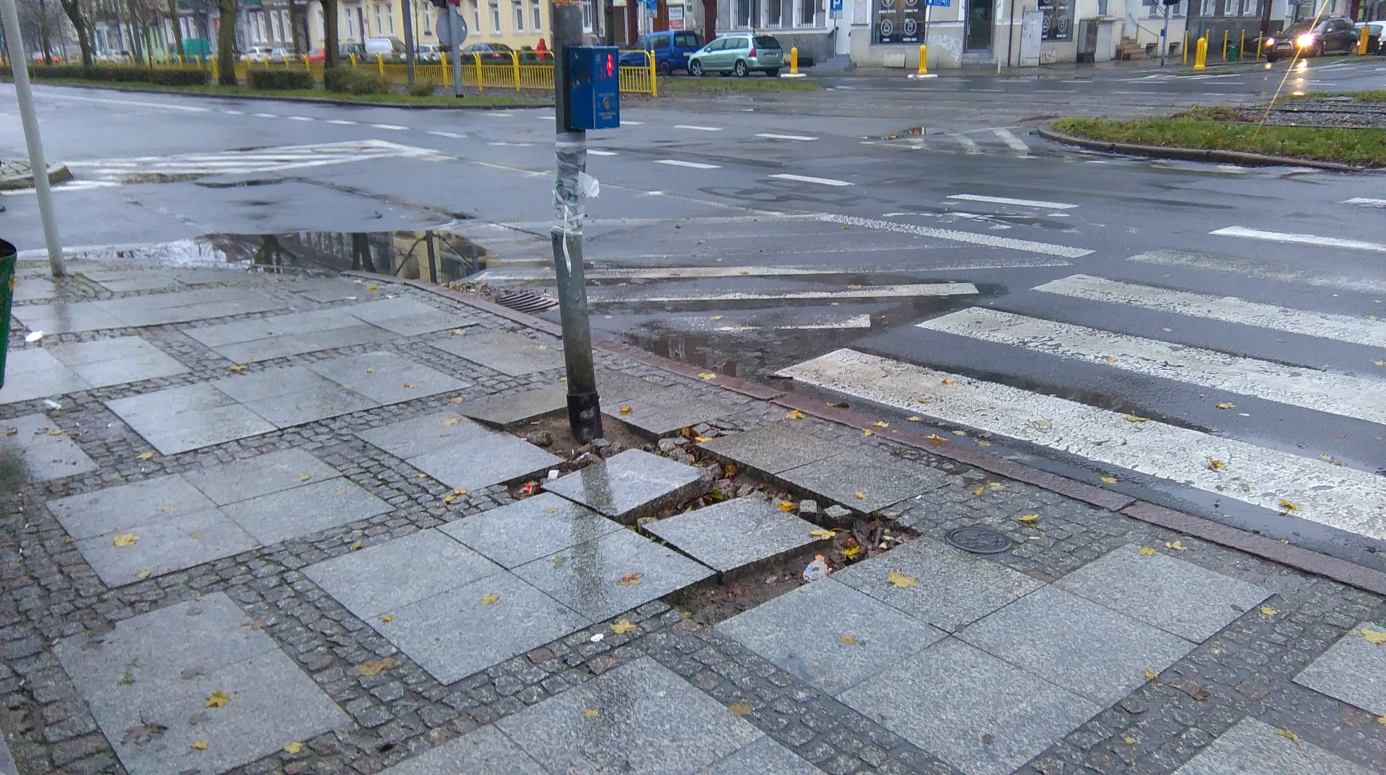 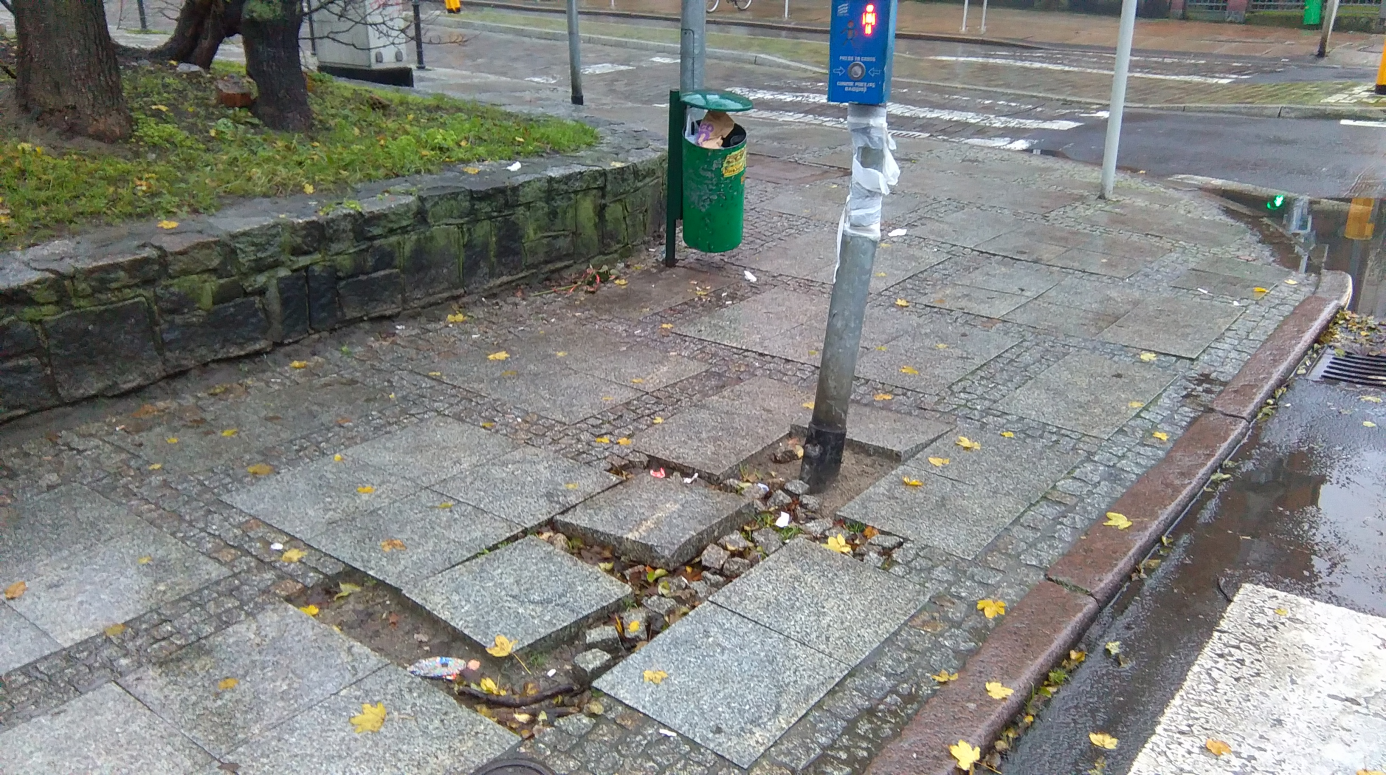 